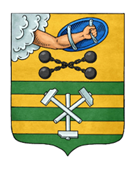 ПЕТРОЗАВОДСКИЙ ГОРОДСКОЙ СОВЕТ9 сессия 29 созываРЕШЕНИЕот 3 июня 2022 г. № 29/9-125О награждении Почетной грамотой Петрозаводского городского Совета Натарьевой Ю.С.В соответствии с пунктом 7 Положения «О Почетной грамоте Петрозаводского городского Совета», утвержденного Решением Петрозаводского городского Совета от 17.12.2002 № XXIV/XXX-400, на основании ходатайства постоянной комиссии Петрозаводского городского Совета по здравоохранению, экологии и социальному развитию Петрозаводский городской СоветРЕШИЛ:Наградить Почетной грамотой Петрозаводского городского Совета Натарьеву Юлию Станиславовну, заместителя руководителя по медицинской части Государственного бюджетного учреждения здравоохранения Республики Карелия «Городская детская больница», за многолетний добросовестный труд в системе здравоохранения, высокопрофессиональное исполнение должностных обязанностей, успехи в научно-практической деятельности, значительный вклад в обеспечении качественного и непрерывного лечебно-диагностического процесса в ГБУЗ «Городская детская больница», внедрение новых методик инструментальных, лабораторных исследований и лечения, эффективное принятие мер по противодействию распространения и созданию условий для лечения пациентов при угрозе развития пандемической заболеваемости новой коронавирусной инфекцией (COVID-19), заслуги в развитии системы детского здравоохранения на территории Петрозаводского городского округа.ПредседательПетрозаводского городского Совета                                             Н.И. Дрейзис